Мастер- класс «Куб из пластиковых труб»         Проведён в консультативной и практической форме. Участникам были предложены материалы куба для практической деятельности.  Вступительная часть состояла с объяснения проблемы и её решения в РППС, почему были взяты для мастер-класса эти материалы .В теоретико-демонстрационой части были рассмотрены варианты применения  пластиковых труб, как конструктора в ДОУ.Во время практической работы педагоги смогли сами  принять участие  в играх в «Кубе». В завершении хочется сказать, что не зря я назвала данное пособие «Куб». Потому что при вдумчивом подходе открывается много возможностей его использования в различных видах деятельности. Его можно использовать в играх с детьми младшего и старшего дошкольного возраста с постоянными усложнениями, с воспитателем и малыми подгруппами. Применение данного пособия помогает обеспечить качество реализации программы ДОО, возможность решения индивидуальных задач обучения, организовывать деятельность дошкольника, используя современные педагогические технологии.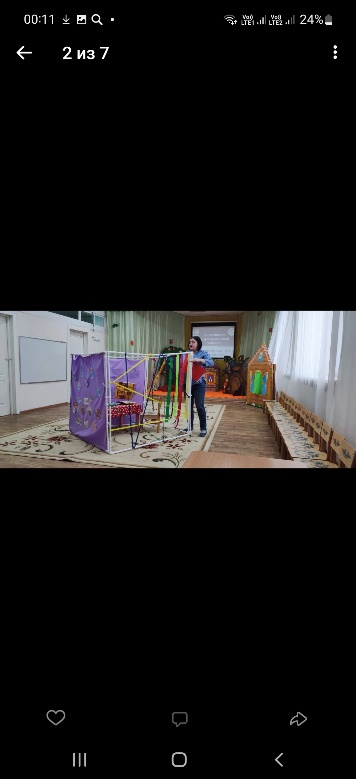 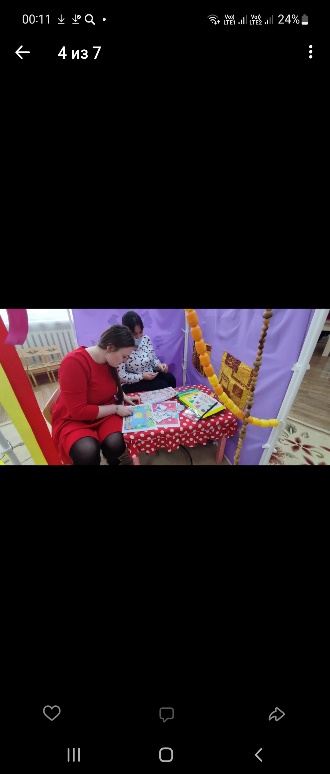 